2013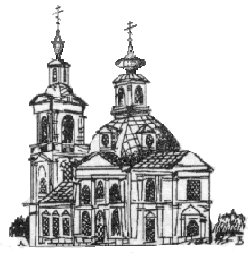 РАСПИСАНИЕ БОГОСЛУЖЕНИЙ ХРАМАКАЗАНСКОЙ ИКОНЫ БОЖИЕЙ МАТЕРИв ПучковоДЕКАБРЬНеделя 23-я по Пятидесятнице. Собор Эстонских святых30 сб. – 17.00 – Всенощное бдение                         авт.: 40 км - 16.35; м-н «В» - 16.45  1 вс. –   9.00 – Литургия                                        авт.: 40 км - 7.40, 8.15; м-н «В» - 7.50, 8.25ВВЕДЕНИЕ ВО ХРАМ ПРЕСВЯТОЙ БОГОРОДИЦЫ 3 вт. – 17.00 – Всенощное бдение (поется «Христос Раждается, славите!») авт.: 40 км - 16.35; м-н «В» - 16.45 4 ср. –   9.00 – Литургия                                         авт.: 40 км - 7.40, 8.15; м-н «В» - 7.50, 8.25	     8.30 – Литургия в школьном храме (часы в 8.05)Блгв. Вел. кн. Александра Невского. Свт. Митрофана Воронежского 5 чт. – 17.00 – Вечерня. Утреня (полиелей)                авт.: 40 км - 16.35; м-н «В» - 16.45 6 пт. –   9.00 – Литургия                                             авт.: 40 км - 8.15; м-н «В» - 8.25Вмц. Екатерины. Мч. Меркурия Смоленского 6 пт. – 17.00 – Вечерня. Утреня (полиелей)               авт.: 40 км - 16.35; м-н «В» - 16.45 7 сб. –   9.00 – Литургия                                             авт.: 40 км - 8.15; м-н «В» - 8.25Неделя 24-я по ПятидесятницеОтдание праздника Введения во Храм Пресвятой Богородицы 7 сб.– 17.00 – Всенощное бдение                           авт.: 40 км - 16.35; м-н «В» - 16.45 8 вс. –  9.00 – Литургия                                           авт.: 40 км - 7.40, 8.15; м-н «В» - 7.50, 8.25Иконы Божией Матери «Знамение» 9 пн. – 17.00 – Всенощное бдение                            авт.: 40 км - 16.35; м-н «В» - 16.4510 вт. –  9.00 – Литургия                                             авт.: 40 км - 8.15; м-н «В» - 8.25Сщмч. митр. Серафима (Чичагова)11 ср. –  7.30 – Утреня. Литургия                                        авт.: 40 км - 7.10; м-н «В» - 7.20Ап. Андрея Первозванного12 чт. – 17.00 – Всенощное бдение                         авт.: 40 км - 16.35; м-н «В» - 16.4513 пт. –   9.00 – Литургия                                            авт.: 40 км - 8.15; м-н «В» - 8.25Прор. Наума. Прав. Филарета Милостивого14 сб. –  7.30 – Утреня. Литургия                                        авт.: 40 км - 7.10; м-н «В» - 7.20Неделя 25-я по Пятидесятнице. Прор. Аввакума14 сб.– 17.00 – Всенощное бдение                         авт.: 40 км - 16.35; м-н «В» - 16.4515 вс. –  9.00 – Литургия                                         авт.: 40 км - 7.40, 8.15; м-н «В» - 7.50, 8.25Прор. Софонии. Прп. Саввы Сторожевского, Звенигородского15 вс. – 17.00 – Вечерня. Утреня (полиелей)              авт.: 40 км - 16.35; м-н «В» - 16.4516 пн. –   9.00 – Литургия                                           авт.: 40 км - 8.15; м-н «В» - 8.25Вмц. Варвары и мц. Иулиании. Свт. Геннадия Новгородского17 вт. –  7.30 – Утреня. Литургия                                       авт.: 40 км - 7.10; м-н «В» - 7.20Свт. Николая Мирликийского, чудотворца18 ср. – 17.00 – Всенощное бдение                        авт.: 40 км - 16.35; м-н «В» - 16.4519 чт. –   9.00 – Литургия                                       авт.: 40 км - 7.40, 8.15; м-н «В» - 7.50, 8.25	     8.30 – Литургия в школьном храме (часы в 8. 05)Свт. Амвросия Медиоланского. Прп. Нила Столобенского. Прп. Антония Сийского20 пт. –  7.30 – Утреня. Литургия                                       авт.: 40 км - 7.10; м-н «В» - 7.20Неделя 26-я по ПятидесятницеИконы Божией Матери «Нечаянная Радость». Зачатие прав. Анною Пресвятой Богородицы21 сб. – 17.00 – Всенощное бдение                        авт.: 40 км - 16.35; м-н «В» - 16.4522 вс. –   9.00 – Литургия                                        авт.: 40 км - 7.40, 8.15; м-н «В» - 7.50, 8.25Свт. Иоасафа Белгородского. Блаженных Иоанна, Стефана и Ангелины Сербских23 пн. – 7.30 – Утреня. Литургия                                         авт.: 40 км - 7.10; м-н «В» - 7.20Свт. Спиридона Тримифунтского. Сщмч. Александра Иерусалимского24 вт. – 17.00 – Всенощное бдение                         авт.: 40 км - 16.35; м-н «В» - 16.4525 ср. –   9.00 – Литургия                                            авт.: 40 км - 8.15; м-н «В» - 8.25Мчч. Евстратия, Авксентия, Евгения, Мардария  и Ореста. Прп. Аркадия Новоторжского26 чт. –  7.30 – Утреня. Литургия                                     авт.: 40 км - 7.10; м-н «В» - 7.20Сщмч. Илариона Верейского. Новомучеников Наро-Фоминских и Верейских.28 сб. – 7.30 – Утреня. Литургия                                авт.: 40 км - 7.10; м-н «В» - 7.20Неделя 27-я по Пятидесятнице, Святых Праотец. Прор. Аггея28 сб. – 17.00 – Всенощное бдение                         авт.: 40 км - 16.35, м-н «В» - 16.4529 вс. –   9.00 – Литургия                                        авт.: 40 км - 7.40, 8.15; м-н «В» - 7.50, 8.25Сщмч. Фаддея Тверского. Прав. Симеона Верхотурского. Мц. Зои31 пн. – 7.30 – Утреня. Литургия                                 авт.: 40 км - 7.10; м-н «В» - 7.20Мч. Вонифатия. Прп. Илии Муромца, Печерского31 вт. – 17.00 – Вечерня, утреня                              авт.: 40 км - 16.35; м-н «В» - 16.451 янв. ср. – 9.00 – Литургия. Новогодний молебен     авт.: 40 км - 8.15; м-н «В» - 8.25Исповедь – в конце вечерних служб, в воскресенье – в 8.00, в будни в 8.30.Таинство Крещения – по субботам – в 12.00 час. 				и воскресеньям – в 13.00 час.     Беседа с родителями и крестными – по субботам – в 15.00 час.Маршрут автобуса:  от ул. Центральной, д. 6   —  по остановкам улиц  Центральной,  Солнечной, Октябрьского просп.  —  микрорайон «В»  («Три поросенка»)  —  храм.После богослужений (включая молебен и панихиду) автобус идет по обратному маршруту.